 Date _________________ Date __________________________	Zip Code________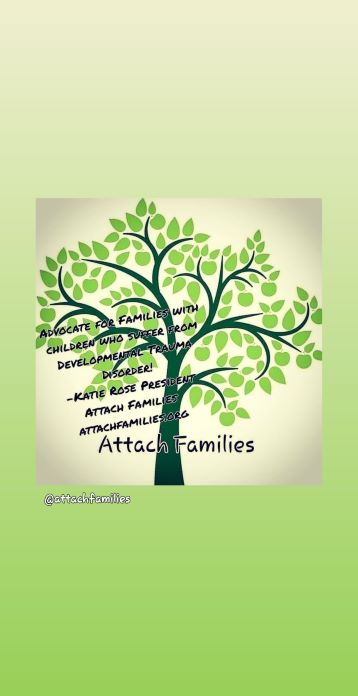 Event _________________________ATTACH FAMILES GROUP FEEDBACK FORMDirections: Please respond to the following items. We want your input so we can improve programs to better meet your needs!What did you expect to learn and/or gain when attending this group event?How well did 		            1		        2		            3	               4
today’s event meet                Did not meet	          Somewhat met	         Met     	        Exceeded
those expectations? 	              expectations	           expectations           expectations         expectations
What topic(s)/activity(ies) would you like to see in future events?
How well does	    	           1		                    2		           3		                4
this group meet	            Does not meet	        Meets a few of          Meets most     	       Meets all of
your needs?		           any of my needs              my needs               of my needs	        my needs
What can we do to better meet your needs and/or improve your experience in this group?




What was the most beneficial/meaningful thing you took away from today’s event? 




What factors would stop you from attending future events? (Ex: scheduling conflicts, inconvenient location or limited transportation, topics don’t seem relevant to my needs, felt unwelcome, etc.)What emotions were you experiencing at the start of today’s event? What emotions are you experiencing now? (example: I felt anxious to come to an event where I did not know many people. Now I am feeling excited and grateful for the support I received tonight)